K1  - DUMilí studenti, posílám další obrázky k umění starověkého Řecka. Kdo má možnost, vytiskne si a vloží nebo vlepí do sešitu. A ještě jeden úkol, který přinesete až do školy na první prezenční hodinu Dějin umění.Namalujte (jakoukoliv technikou – nechám na vás) řeckou amforu a ozdobte ji. Předlohu ke tvaru najdete jistě někde na internetu – výzdobu si zvolte dle svého vkusu – ornamenty, figury, námět (pravděpodobně z řeckých bájí a pověstí), na co se kdo cítíte. Není to soutěž v malování, berte to spíš jako odpočinek od testů, pracovních listů, prostě jako změnu nebo relaxaci. Doufám, že si to užijete a těším se na vaše výtvoryA ještě se podívejte na následující video:https://www.pmhistorie.cz/archaicke-a-klasicke-recko/ 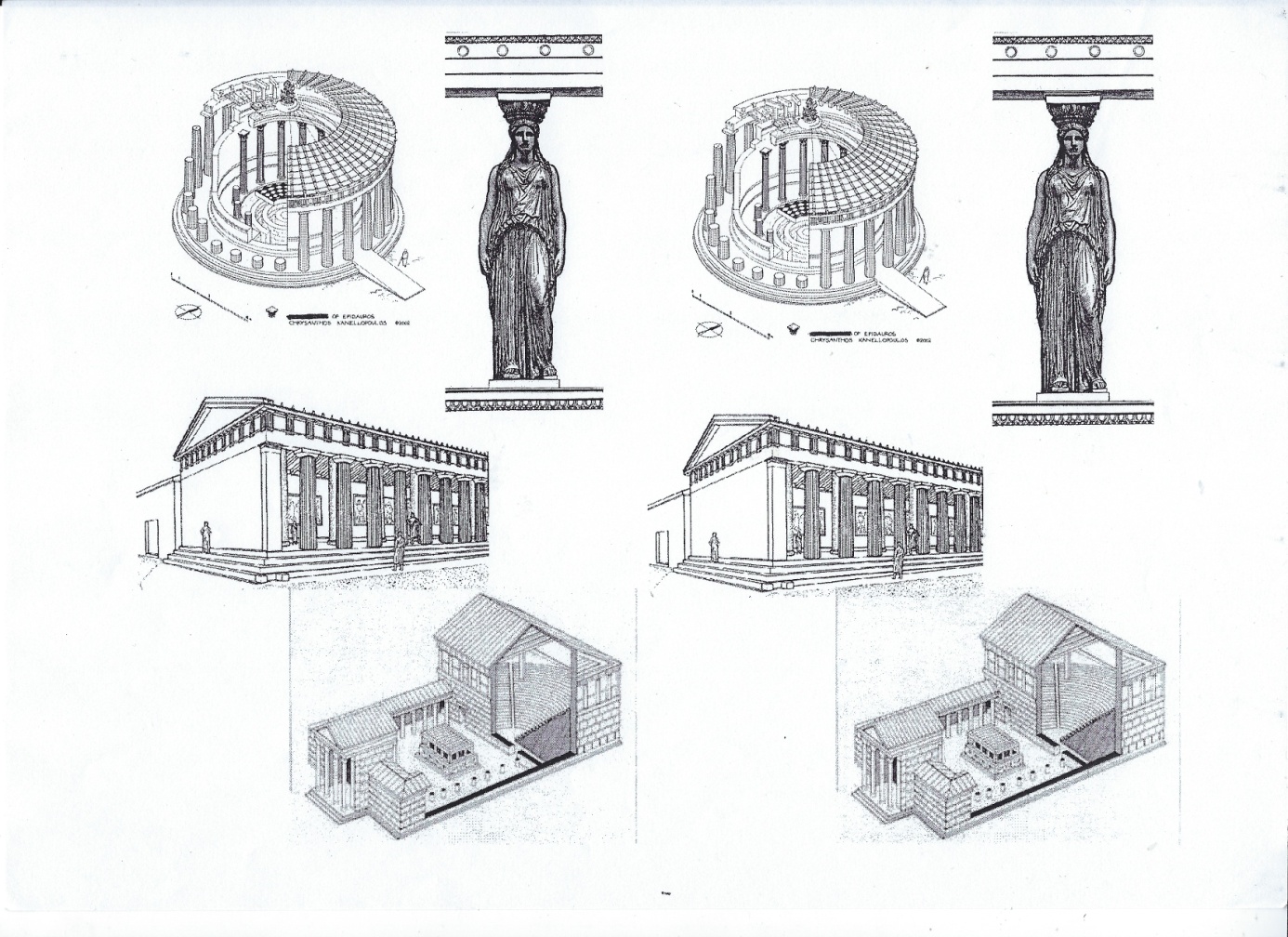 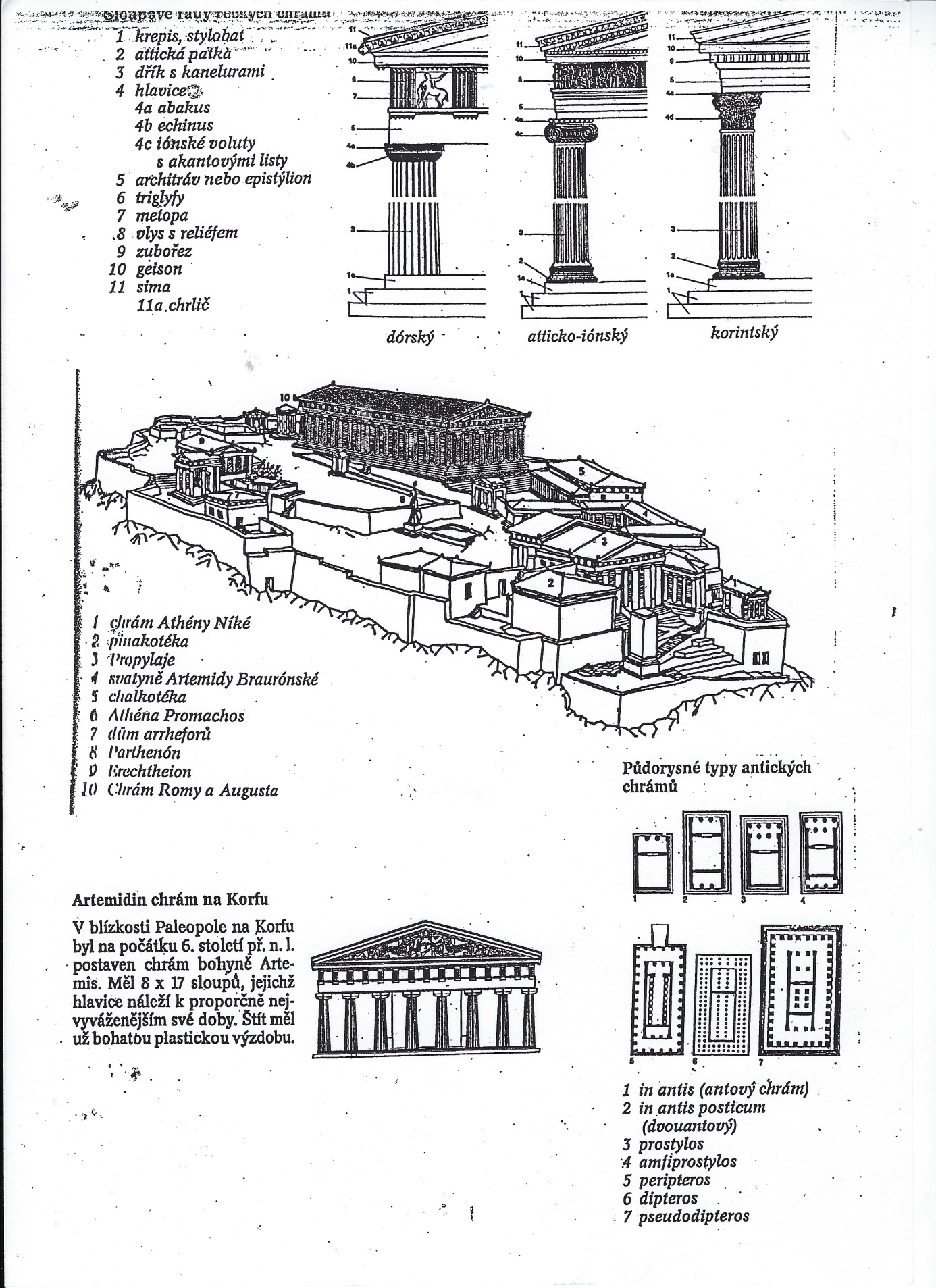 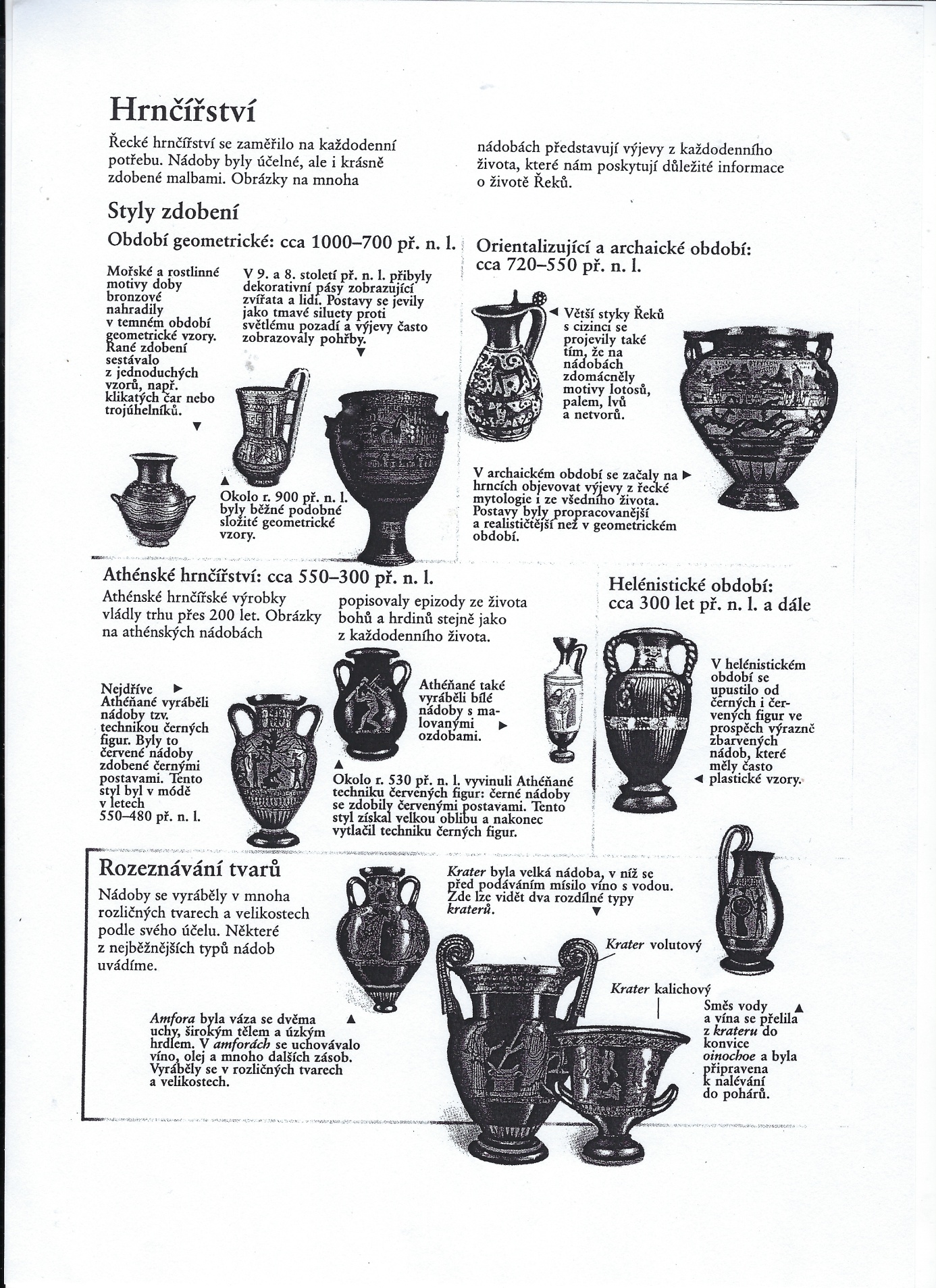 